Reception and Nursery 18th – 22nd JanuaryOnline lessons will be on Monday and Friday between 12.20pm and 12.40pm.Reception and Nursery 18th – 22nd JanuaryOnline lessons will be on Monday and Friday between 12.20pm and 12.40pm.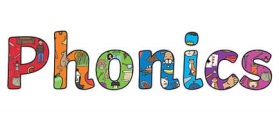 Sing the alphabet: Zed' version  https://www.youtube.com/watch?v=ycnPbp_CrVg Practise phase 2 phonemes: https://www.youtube.com/watch?v=J8KR8ThoPl4CGP Phonics 10 – minute weekly workouts book:  Workouts 7 & 8 p14- p17.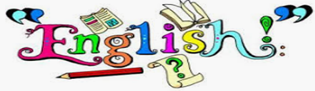 Watch the story of The Gruffalo on Books Alive YouTube:  https://www.youtube.com/watch?v=JOH_IaAWMMk  Complete the worksheet on sequencing the story, of The Gruffalo.  Can you retell it in your own words?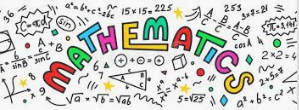 Can you name and talk about 2D shapes?  Complete as many tasks on the 2D sheet that you can.  I like making shapes with different objects.Learning activitiesWinter:  Build a sledge for a small toy using household materialsHelp the birds by scooping out the inside of an orange and filling it with bird seed.     https://www.youtube.com/watch?app=desktop&v=VWFmhCkawnI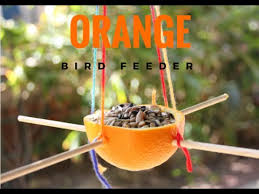 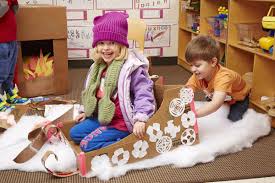 Please remember to go to the lessons on the official Department for Education Oak National Academy website https://www.thenational.academy/ Select your year group and subject, watch the lesson and do the activity.Please remember to go to the lessons on the official Department for Education Oak National Academy website https://www.thenational.academy/ Select your year group and subject, watch the lesson and do the activity.